Brioche expressIngrédients2 càc de levure de boulanger 400 gr de farine 50 gr de sucre en poudre 1,5 càc de sel 50 gr de beurre fondu 280 ml de lait tiède 1 oeuf battu en omelette 2 càs d'eau de fleur d'oranger du sucre en grainFaites chauffez le four à 80°. Dans un saladier, mélangez tous les ingrédients à part le sucre en grain que vous mettrez au fond de votre moule, une fois beurré et fariné. Vous devez obtenir une pâte assez molle, c'est normal. Versez celle-ci dans le moule et enfournez pour 20 mn. Passé ce temps, augmentez le four à 200° et poursuivez la cuisson pendant 30 mn. Laissez refroidir sur une grille.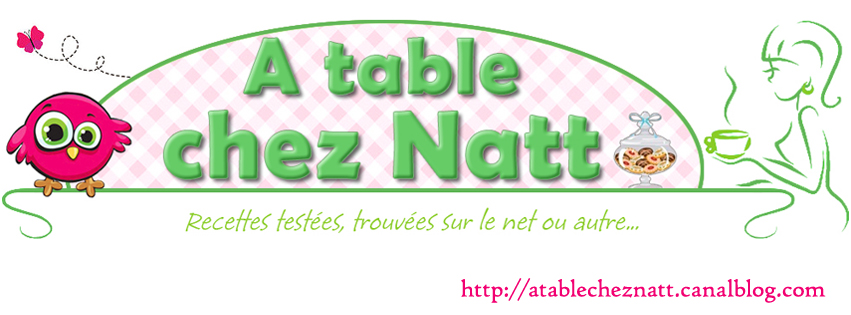 